PPZ-KEU-OKI-2024/025873-007Výzva na predloženie ponuky pre účely zistenia predpokladanej hodnoty zákazky Dobrý deň,Verejný obstarávateľ Ministerstvo vnútra Slovenskej republiky realizuje prieskum trhu na predmet zákazky „Opravy laboratórnych optických prístrojov“.Časť 1Video spektrálny komparátor  VSC 6000,  1 ksCPV : 38636000-2    Špecializované optické prístrojeCPV : 38634000-8   Optické mikroskopyČasť 2Vákuový systém na snímanie stôp GLScan, 2 ksCPV : 38636000-2    Špecializované optické prístrojeCPV : 38634000-8   Optické mikroskopyČasť 3Fluorescenčný mikroskop Axio Scope A1FL/HBO Axiocam ERc5s,   1 ksCPV : 38636000-2    Špecializované optické prístrojeCPV : 38634000-8   Optické mikroskopyZa účelom stanovenia predpokladanej hodnoty zákazky si Vás dovoľujeme požiadať o predloženie cenovej ponuky, v termíne do 26.07.2024 do 12:00 hod.Verejný obstarávateľ môže zaslať záväznú objednávku alebo uzatvoriť zmluvu so záujemcom, ktorého cenová ponuka t. j. celková cena za predmet zákazky v EUR s DPH bude najnižšia (z ponúk predložených v lehote na predkladanie ponúk), a za predpokladu, že spĺňa/splní všetky požiadavky verejného obstarávateľa uvedené v tejto výzve/prílohe č. 1 opis predmetu zákazky V prílohe je opis predmetu zákazky, ktorý zároveň tvorí štruktúrovanú cenovú ponuku. Vyplňte voľné polia podľa predtlače. Ponuku pošlite na ktorýkoľvek prístroj alebo na vybrané prístroje alebo na všetky prístroje. Vyhodnocovať sa budú ponuky pre každý prístroj samostatne. Ponuku predkladajte len prostredníctvom systému JOSEPHINE vo forme vyplneného súboru štruktúrovaná cenová ponuka.V Bratislave 09.07.2024S pozdravomIng. Ondrej Laciak, PhD.vedúci OvaMTZ | Kriminalistický a expertízny ústav PZ | Prezídium Policajného zboru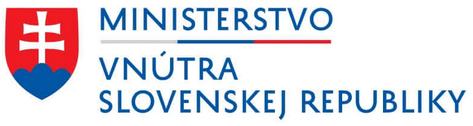 Sklabinská 1 | Slovenská republika tel.: +421 9610 57537 | mobil: +421 905 917 556 | www.minv.sk